UNDERGRADUATE CURRICULUM COMMITTEE (UCC)
ACTION FORM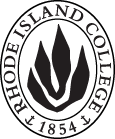 FEBRUARY 2022:Report of Undergraduate Curriculum Committee ActionDocument(s):  #21-22-017 through #21-22-023Recommendation:   Approve.            Date of Action:  2/18/2022Originated by: Eric Hall	        					Dept. Dir. Medical ImagingRecommended by Undergraduate Curriculum Committee            (Department, Person, or Group)     Effective date: Fall 2022.Catalog citations:  See pages on Curriculum website.Comments: #017 asks to approve a new Medical Imaging BS major program in Vascular Interventional Radiology (VIR). Similar to the current Certified RT Computed Tomography major, students applying will bring in 60 transfer credits in the form of a Radiologic Technology Certification. The credits for this certification will include several transferrable General Education courses and some of the required cognates for the RIC program, and so, although the VIR program total is 101, students will be able to complete this and their Gen Ed. Program within 120 credits. The program will include several new courses in Vascular Interventional Radiology that will be required. #18 asks to approve a 17 credit CUS in Vascular Interventional Radiology (VIR) which will be made up of the new courses being created in Vascular Interventional Radiology for that new major, but this will also allow other majors in other Medical Imaging fields to extend their capabilities with additional certification. #019 through #023 are the new courses: VIR 300 Principles of Vascular Interventional Radiography; VIR 301 Procedures I; VIR 302 Procedures II; VIR 303 Clinical Education I; and VIR 304 Clinical Education II, all for use in the VIR major and CUS programs.APPROVALSChair, Undergraduate Curriculum Committee:  Susan Abbotson   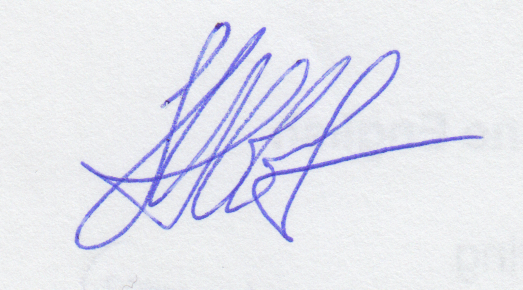 Date:  2/18/2022 Report of Undergraduate Curriculum Committee ActionDocument(s):  #21-22-024Recommendation:   Approve.            Date of Action:  2/18/2022Originated by: Maureen Reddy	        					Dept. EnglishRecommended by Undergraduate Curriculum Committee            (Department, Person, or Group)     Effective date: Fall 2022.Catalog citations:  See pages on Curriculum website.Comments: #008 asks to approve a new single credit course, ENGL 203 Career Readiness for Humanities Majors, which can be taken as an elective by anyone, but is specifically geared toward the use of skills generated in majors in the Humanities. It will be offered annually and be graded S/U.APPROVALSChair, Undergraduate Curriculum Committee:  Susan Abbotson   Date:  2/18/2022